У каждого листочка, у каждого ручьяЕсть главное на свете – есть Родина своя,Для ивушки плакучейНет реченьки милей,Для беленькой березкиОпушки нет родней.Есть ветка у листочка,Овражек у ручья.У каждого на свете есть Родина своя.Это прекрасное стихотворение написал Евгений Карасёв, российский поэт, который любил, городился и почитал свою Родину. 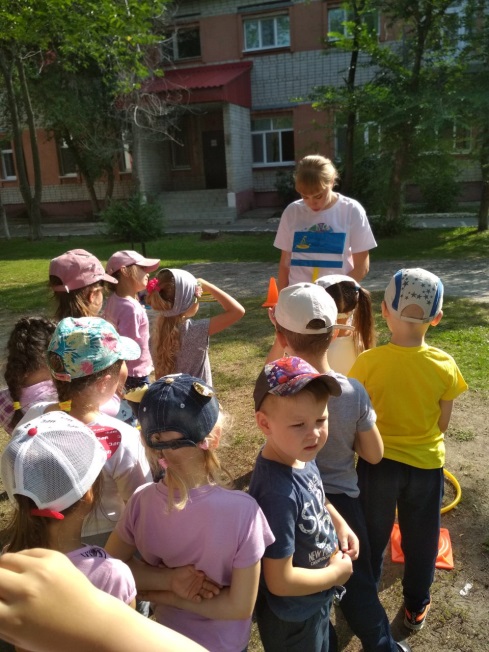 На празднике посвященному 75-летию Тюменской области, ребята подготовительных групп приняли участие в викторине: «Что я знаю о родном крае?». Зажгли под танцевальную композицию «Танцуй Тюмень», в исполнении Вокал-Бэнд «Матрица».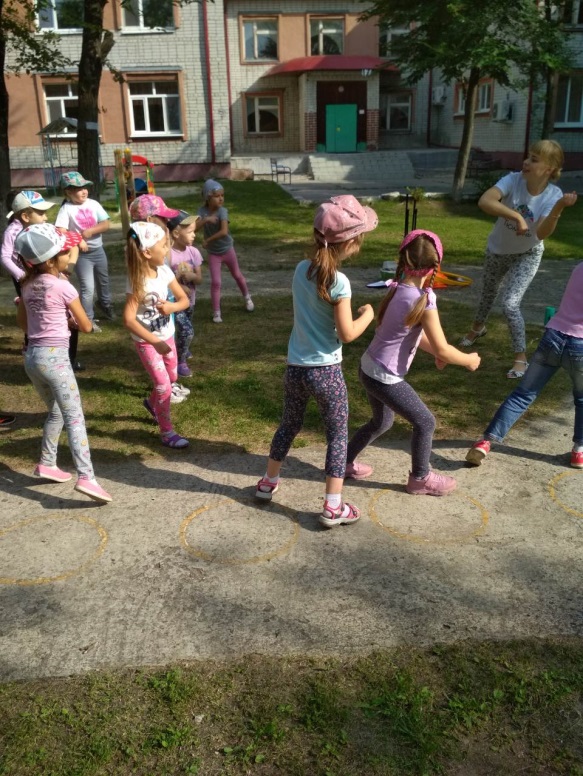 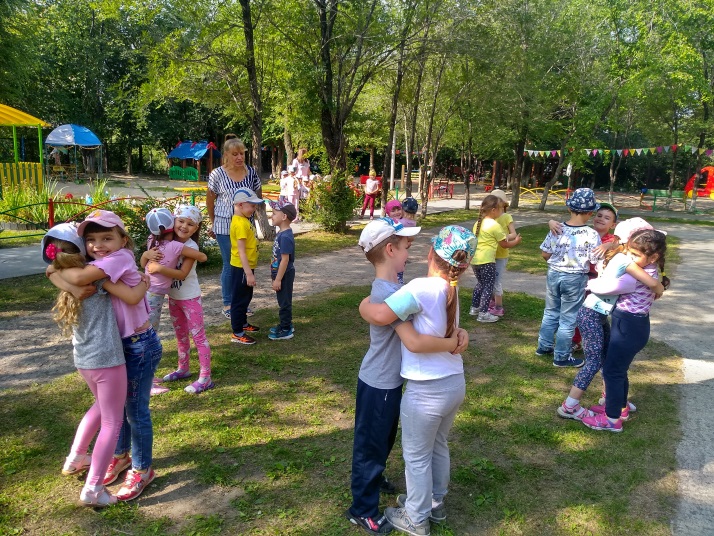 Приняли участие в спортивных эстафетах: «Найди дорожку из леса», «Горячая картошка», «Защити лес от грязи» и т.д. и музыкальных играх.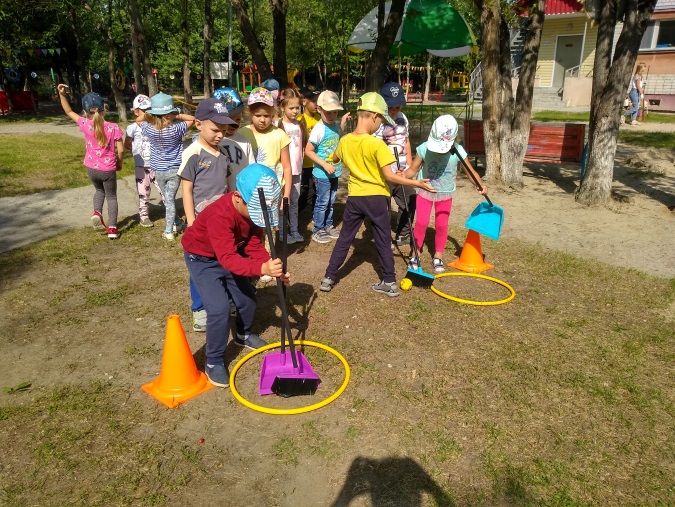 Информацию подготовил: музыкальный руководитель – Горшунова Мария Владиславовна.